Ćwiczenia rozwijające sferę poznawczą1.  Ścieżka z materiałówPotrzebne materiały:- tiul, - folia bąbelkowa,- folia malarska,- poduszka, - firanka, - wełna, - bawełna, - zakrętki. Rozkładamy na podłodze różnego typu materiały twarde i miękkie np. tiul, folię bąbelkową, firankę, poduszkę, wełnę, bawełnę, zakrętki, aby ułożyć ścieżkę. Prowadzimy dziecko za rękę, które spaceruje boso po ścieżce. Dziecko może dotykać powierzchni miękkich i twardych różnymi częściami ciała np. opuszkami palców, stopą, całą dłonią. 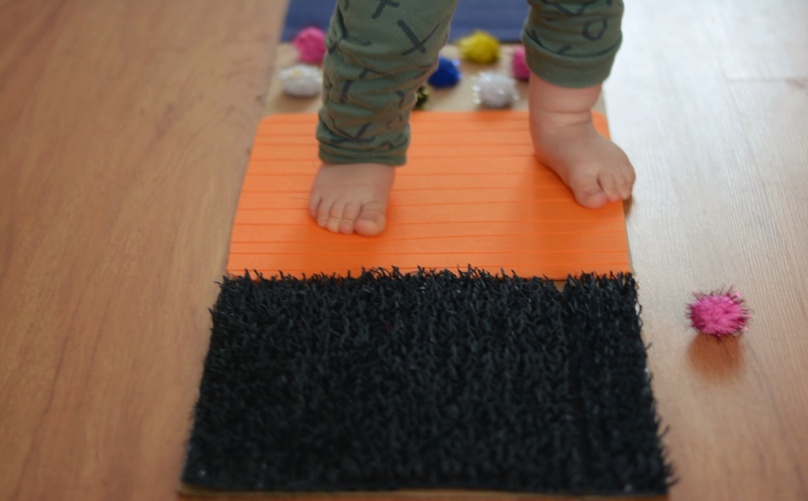 2. Wodne szaleństwoPotrzebne materiały:- woda,- kubek,- dwie miski lub inne naczynia. Nalewamy ciepłej wody do miski. Następnie pokazujemy dziecku co możemy, zrobić z wodą np. uderzamy dłońmi o powierzchnie wody, otrzepujemy ręce z wody, uderzamy palcami                o wodę. Kolejnym krokiem jest przelewanie wody za pomocą kubka do miski. 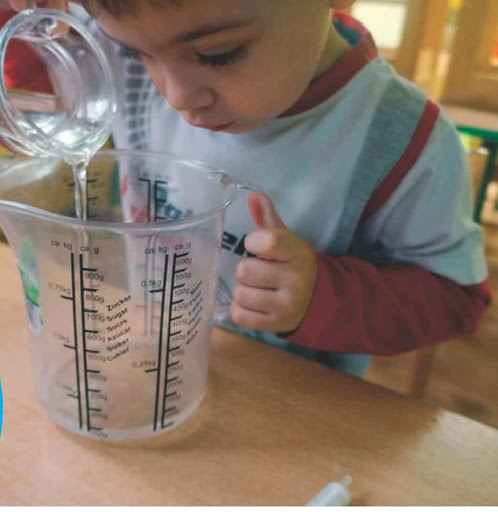  3. KoloryDziecka zadaniem jest odszukanie czterech przedmiotów w danym kolorze np. żółtym, czerwonym, zielonym, niebieskim, fioletowym, pomarańczowym znajdujących się w jego najbliższym otoczeniu. Następnie w trakcie poszukiwań towarzyszymy dziecku przy każdym znalezionym przedmiocie, zatrzymując się na chwilę, aby opowiedzieć, do czego służy.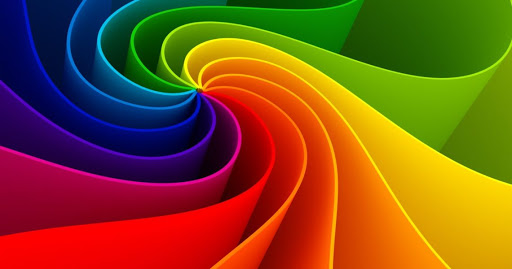 4. Magiczne lustroPotrzebne przedmioty:- lustro.Dziecko ustawia się przodem do lustra. Ogląda swoje odbicie. Na polecenie  pokazuje             i dotyka poszczególnych części ciała np. Pokaż oko, nos, ucho, usta, czoło. Następnie rodzic pokazuje szereg ruchów, które dziecko przedstawia przed lustrem np. otwiera dłonie, zaciska pięści, wymachuje dłońmi. 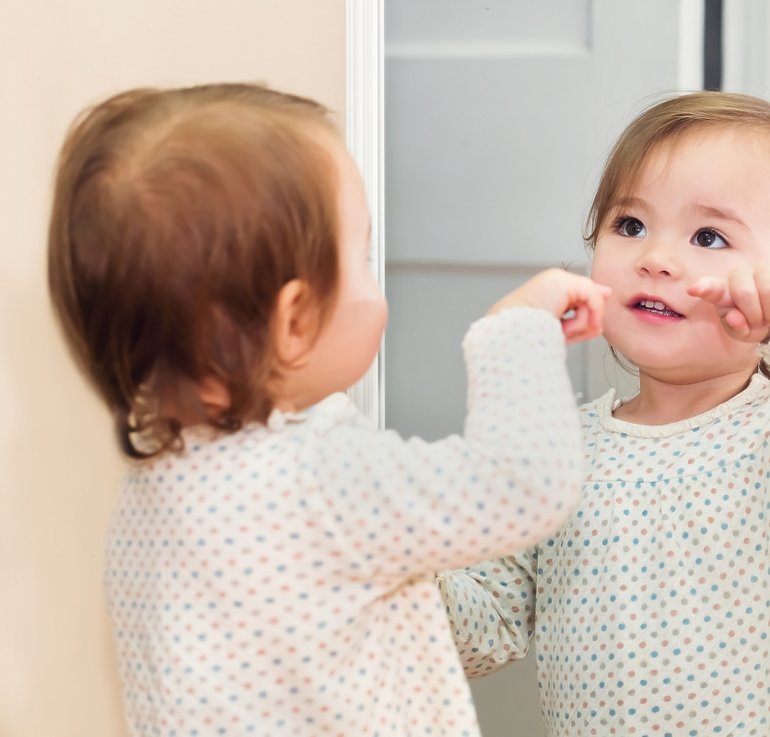 